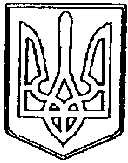 ЧОРТКІВСЬКА    МІСЬКА    РАДАДЕВ’ЯНОСТО __________СЕСІЯ СЬОМОГО СКЛИКАННЯРІШЕННЯ (ПРОЄКТ)_______________2020 р.                                                                            № _____  м. Чортків                                                                   Про надання згоди на прийняття  установ із спільної власності територіальних громад сіл,  селищ, міста  Чортківсього  району у комунальну власність територіальної громади міста ЧортковаВраховуючи рішення Чортківської міської ради від 24 грудня 2019 року №1756 «Про добровільне приєднання до Чортківської міської територіальної громади» керуючись Законом України «Про передачу об’єктів права державної та комунальної власності», частиною 30 статті 26 та частиною 5 статті 60 Закону України «Про місцеве самоврядування в Україні», міська рада      ВИРІШИЛА:            1.Надати  згоду на прийняття  із спільної власності територіальних громад сіл, селищ, міста Чортківського району у комунальну власність територіальної громади міста Чорткова, наступних бюджетних установ,  а саме:                 1.1 Бібліотеку-філіал с. Горішня Вигнанка Чортківського району  із наявною штатною чисельністю;           1.2 Бібліотеку-філіалу с. Пастуше Чортківського району, із наявною штатною чисельністю ;           2.Управлінню культури релігії та туризму Чортківської міської ради утворити спільну комісію з відділом культури, туризму, національностей та релігій Чортківської районної державної адміністрації по прийманні –передачі вищезазначених установ та їх майна відповідно до своїх повноважень,здійснити процедуру приймання – передачі в порядку визначеному чинним законодавством.         3.Копію рішення направити в бухгалтерію управління культури , релігії та туризму  та Чортківську районну раду фінансове управління міської ради та  бухгалтерію управління культури, релігії та туризму  міської ради       4.Контроль за виконанням даного рішення покласти на начальника управління культури релігії та туризму Чортківської міської ради та постійну комісію міської ради з бюджетно-фінансових, економічних питань, комунального майна та інвестицій.  Міський голова                                                  Володимир ШМАТЬКО    Гаврисьо В.        Дзиндра Я.    ДембіцькаО.    Гуйван І. 